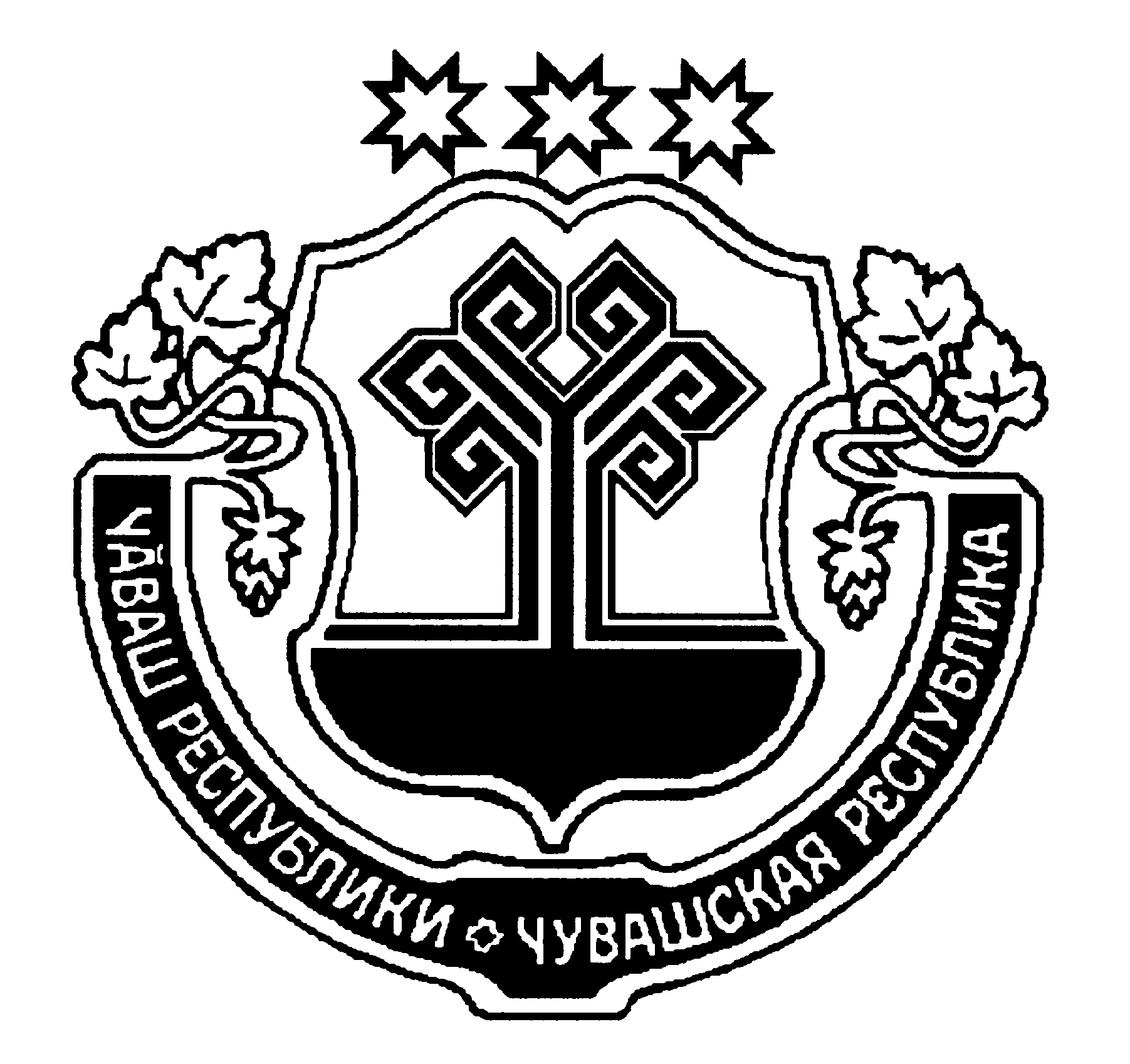 О согласии на принятие  в собственность  Цивильского городского поселения  Цивильского района Чувашской Республики  с собственности  администрации Цивильского района Чувашской Республики В соответствии со ст.14 Федерального закона Российской Федерации от 6 октября 2003г. №131-ФЗ «Об общих принципах организации местного самоуправления в Российской Федерации»                      Собрание депутатов Цивильского городского поселения                              Цивильского района Чувашской Республики                                                              РЕШИЛО:Дать согласие на принятие в собственность  Цивильского городского поселения Цивильского района  Чувашской Республики с собственности  администрации Цивильского района Чувашской Республики:Глава  Цивильского городского поселения Цивильского района                             		                                               В.П. НиколаевЧĂВАШ РЕСПУБЛИКИÇĔРПУ РАЙОНĚ ЧУВАШСКАЯ РЕСПУБЛИКАЦИВИЛЬСКИЙ РАЙОН ÇЕРПУ ХУЛИ  ПОСЕЛЕНИЙЕН ДЕПУТАТСЕН ПУХАВЕЙЫШĂНУ2018 Ç Çурла 01- меше 07/2 № Çерпу хулиСОБРАНИЕ ДЕПУТАТОВЦИВИЛЬСКОГО  ГОРОДСКОГО ПОСЕЛЕНИЯ РЕШЕНИЕ01 августа 2018 г. № 07/2город  Цивильск№ п/пНаименование объекта недвижимостиМесто нахожденияБалансоваястоимость,руб.12341Квартира № 2Цивильский район, г. Цивильск,ул. Строителей, д.8, кв. 2919333,802Квартира № 18Цивильский район, г. Цивильск,ул. Строителей, д.8, кв. 18919333,803Квартира № 19Цивильский район, г. Цивильск,ул. Строителей, д.8, кв. 19919333,804Квартира № 38Цивильский район, г. Цивильск,ул. Строителей, д.8, кв. 38919333,805Квартира № 39Цивильский район, г. Цивильск,ул. Строителей, д.8, кв. 39919333,80